						Bewijs van volmacht Dexxxxxxx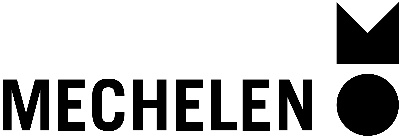 Wanneer kan je een volmacht geven?Als je zelf niet naar het Huis van de Mechelaar kan komen voor het in orde brengen van je documenten kan je een volmacht verlenen aan familie of kennissen.  Voeg bij de volmacht steeds een kopie van je identiteitskaart. Bij financiële dossiers kom je bij voorkeur persoonlijk langs.Welke regelgeving is van toepassing?De Privacywet is de Wet van 8 december 1992 voor de bescherming van de persoonlijke levenssfeer ten opzichte van de verwerking van persoonsgegevens. De wet beschermt de burger tegen misbruik van zijn persoonlijke gegevens, daarom moet je steeds een volmacht geven als iemand anders je gegevens opvraagt.Administratieve gegevensVul de gegevens in van de volmachtgever.Dit vind je op de achterzijde van je identiteitskaart in de linker bovenhoek.Vul de gegeven in van de persoon die volmacht krijgt.Inhoudelijke gegevensKruis het product aan dat mag worden aangevraagd.Voor het correcte uittreksel uit het strafregister kan je meer inlichtingen vinden onder de rubriek nuttige informatie.Kruis het product aan dat mag worden afgehaald.Bij te voegen bewijsstukkenDe ondertekeningNuttige informatieHoe bezorg je de volmacht?Breng de volmacht mee naar het Huis van de Mechelaar Reuzenstraat 1, 2800 Mechelen als je langs komt om je de documenten aan te vragen of op te halen. Maak een afspraak voor de aanvraag van een adreswijziging of rijbewijs: www.mechelen.be/afspraak of 0800 20 800Wanneer kan je terecht in het Huis van de Mechelaar voor het maken van een afspraak?Zie www.mechelen.beDepsa-BURG/01/2015-03/V01ontvangstdatum:(In te vullen door de verantwoordelijke afdeling)Directie Samen LevenAfdeling burgerzaken – Dienst bevolkingbezoekadres: Huis van de Mechelaar Reuzenstraat 1, 2800 Mechelenpostadres: Grote Markt 21, 2800 MechelenT 0800 20 800E vragen.bevolking@mechelen.beW www.mechelen.beopeningsuren: zie www.mechelen.benaamvoornaamtelefoonGSMrijksregisternummer --naamvoornaamtelefoonGSMrijksregisternummer --Adreswijziging (op afspraak)Adreswijziging (op afspraak)Akte overlijdenAkte geboorte Akte geboorte MilitiegetuigschriftAkte huwelijk Akte huwelijk Rijbewijs (op afspraak)Andere Akte echtscheiding Akte echtscheiding RijbewijsUittreksel strafregisterUittreksel strafregisterAkte geboorte Akte geboorte Kids ID Samenstelling gezinSamenstelling gezinAkte huwelijk Akte huwelijk MilitiegetuigschriftAkte overlijdenAkte overlijdenNationaliteitsbewijsBewijs van woonstBewijs van woonstReispaspoortAndere Fotokopie van de identiteitskaart (voor- en achterkant) van de volmachtgeverdagmaandjaarhandtekeningvolmachtgeverHandtekeningvolmachthebbende